FROM THE DESK OF THE CEO (8/20) 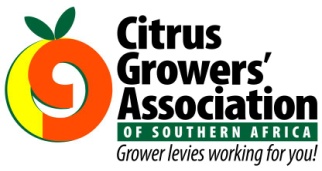 (Follow me on Twitter justchad_cga)Justin Chadwick 6 March 2020CGA BOARDCGA Board Directors are elected by their regions for a two-year period. The resignations of Fanie Meyer and Pieter Nortje (see Newsletter 3/20) means that Tommie Landman (Hoedspruit) and Hennie Ehlers (Sundays River) will join the Board from the beginning of April 2020.Other Board members who were reelected by their respective regions are as follows: Jock Danckwerts (East Cape Midlands), Ben Vorster and Jan Louis Pretorius (Letsitele), Guy Whitaker (Limpopo River), Phillip Dempsey (Patensie), Charles Rossouw and Pieter Engelbrecht (Senwes), Paul Bristow (Zimbabwe) and Hannes de Waal (Sundays River). The CGA Board will meet on 24 and 25 March – where the different office bearers will be elected.CGA LEVY REFERENDUMThank you to all those growers who have completed and returned the CGA Referendum forms. CGA is in the process of capturing the returns. It is important that we get the feedback from ALL growers. As a result, CGA had extended the date for receiving referendum forms through to Friday 13 March 2020 – which will allow the CGA Board to discuss the referendum results at the CGA Board meeting scheduled for 24/25 March 2020.Should you need a referendum form please contact gloria@cga.co.za. Completed forms can be faxed to 031-7658029 or scanned and mailed to justchad@iafrica.comWOLD CITRUS ORGANISATION – THE RATIONALE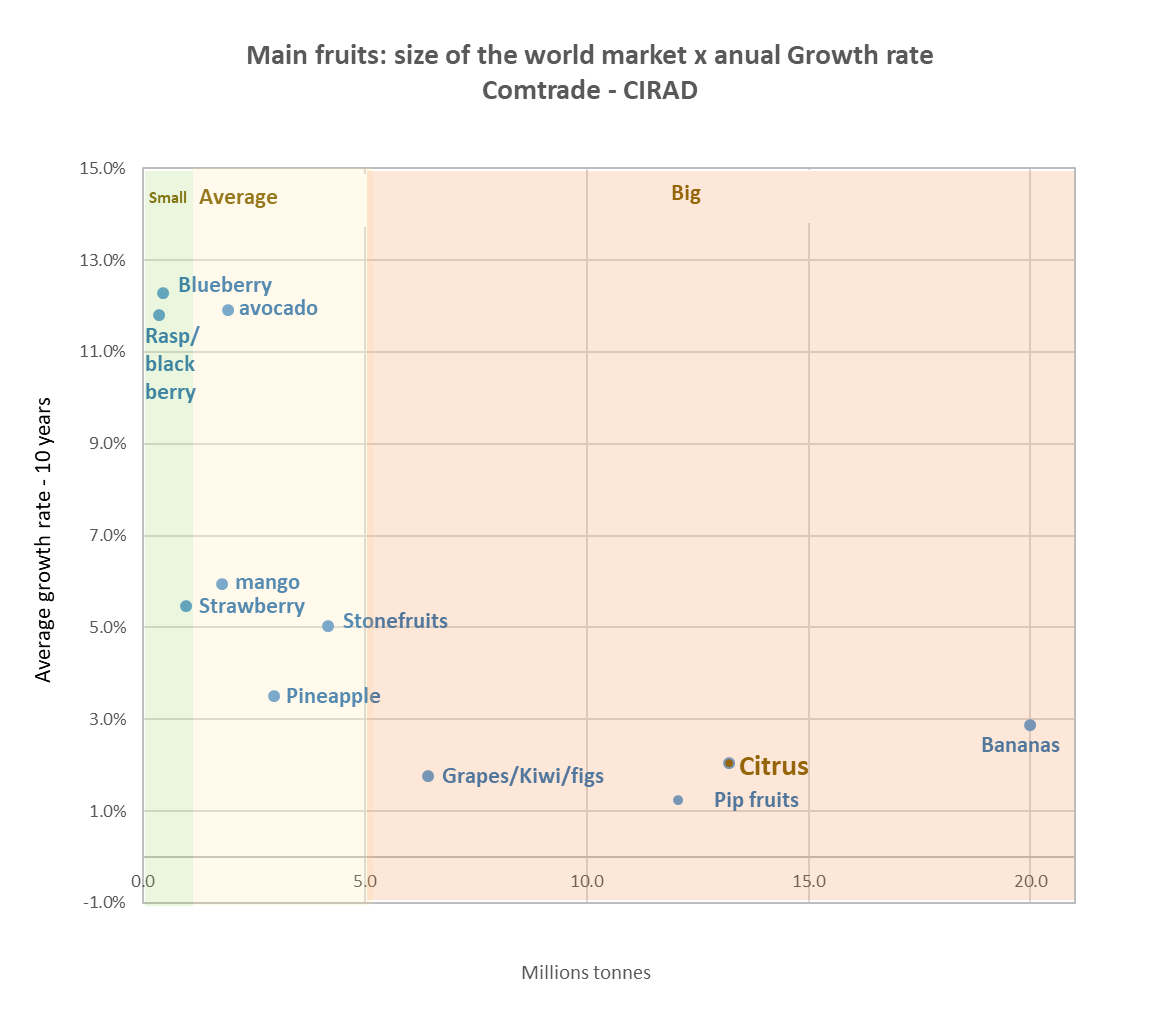 “Non one can make you feel inferior without your consent” Eleanor Roosevelt 